Сизинские вести № 3320.11.2017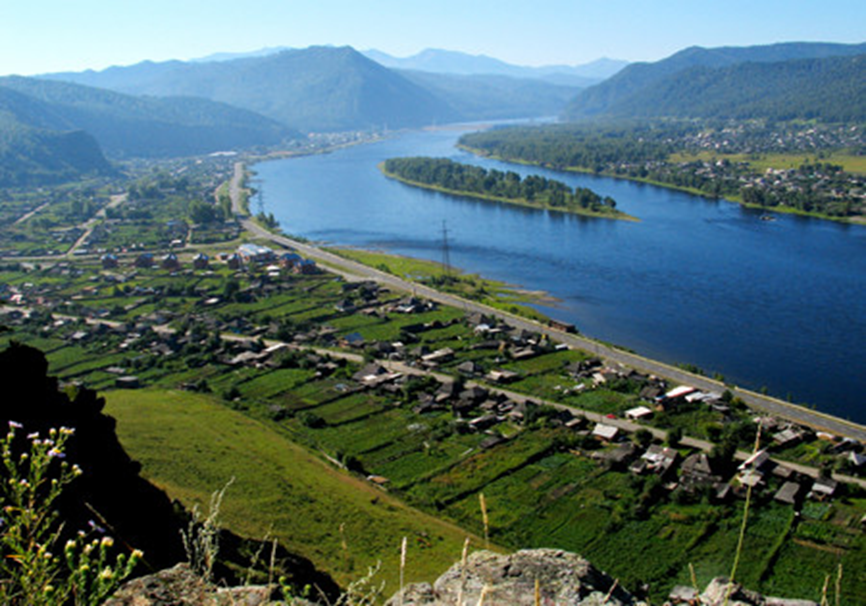 	Газета распространяется бесплатно*Орган издания Муниципальное образование «Сизинский сельсовет»СЕГОДНЯ В НОМЕРЕ:Постановление №139…………………………………………………………..…...стр.2Постановление №140 ….…………………………………………...…..…...стр.10Постановление  №141.…………………….…………………………..….…стр.19Постановление №142 …………. ………….………….…………………….стр.25Постановление №143 ……………………….……………….…….….…….стр.27Постановление №144 .…………………………………………….…….…..стр.32Протокол собрания граждан по реализации проекта «Поддержка местных инициатив». ……………………..……………………..………….……...…стр. 36РОССИЙСКАЯ ФЕДЕРАЦИЯАДМИНИСТРАЦИЯ СИЗИНСКОГО СЕЛЬСОВЕТАШУШЕНСКОГО РАЙОНА КРАСНОЯРСКОГО КРАЯП О С Т А Н О В Л Е Н И Е От 01.11.2017                                  с. Сизая                                       № 139Об организации и ведении гражданской обороны в МО «Сизинский сельсовет»          В соответствии с Федеральным законом от 12.02.1998 № 28-ФЗ           «О гражданской обороне», Федеральным законом от 06.10.2003 №131-ФЗ «Об общих принципах организации местно самоуправления в Российской Федерации», постановлением Правительства Российской Федерации от 26.11.2007 № 804 «Об утверждении Положения о гражданской обороне       в Российской Федерации», приказом МЧС России от 14.11.2008 № 687              «Об утверждении Положения об организации и ведении гражданской обороны в муниципальных образованиях и организациях», Устава Сизинского сельсовета, в целях обеспечения и выполнения мероприятий гражданской обороны в МО «Сизинский сельсовет» ПОСТАНОВЛЯЮ:1. Утвердить Положение об организации и ведении гражданской обороны в МО «Сизинский сельсовет», согласно приложению к  постановлению.2. Организовать ведение гражданской обороны в соответствии с  Положением об  организации и ведении гражданской обороны в МО «Сизинский сельсовет».3. Назначить ответственным за планирование и проведение мероприятий по защите от опасностей, возникающих при военных конфликтах или вследствие этих конфликтов, а также при возникновении чрезвычайных ситуаций природного и техногенного характера на территории МО «Сизинский сельсовет» заместителя главы Неминущую И.А.  4. Ответственному должностному лицу, указанному в п.3 настоящего постановления:-спланировать и осуществлять мероприятия по гражданской обороне согласно задачам, определенным Положением;-организовать взаимодействие с территориальными органами федеральных органов исполнительной власти  Красноярского края в решении задач по гражданской обороне на территории МО «Сизинский сельсовет». 5. Рекомендовать руководителям критически-важных, потенциально-опасных, химически-опасных, отнесенным к категории по ГО организаций, расположенных на территории МО «Сизинский сельсовет», разработать и утвердить положения об организации и ведении гражданской обороны.6. Признать утратившим силу  постановление  администрации Сизинского сельсовета от 15.07.2013 № 134 «Об организации и ведении гражданской обороны в Сизинском сельсовете».7.  Контроль за исполнением настоящего постановления оставляю за собой.8.  Настоящее постановление вступает в силу со дня его подписания и     подлежит  опубликованию в газете «Сизинские вести».Глава Сизинского сельсовета                                                 Т.А. Коробейникова                                                                                                      Приложение к постановлению                                                                                  администрации Сизинского сельсовета от 01.11.2017  № 139ПОЛОЖЕНИЕОБ ОРГАНИЗАЦИИ И ВЕДЕНИИ ГРАЖДАНСКОЙ ОБОРОНЫВ МО «СИЗИНСКИЙ СЕЛЬСОВЕТ»1. Настоящее Положение разработано в соответствии с Федеральным законом от 12.02.1998 № 28-ФЗ «О гражданской обороне», Приказом МЧС РФ от 14.11.2008 № 687 «Об утверждении Положения об организации и ведении         гражданской обороны в муниципальных образованиях и                     организациях» с изменениями внесенными Приказом МЧС России № 601    от 18.11.2015  и определяет организацию и основные направления подготовки к ведению и ведения гражданской обороны, а также основные мероприятия по гражданской обороне в Муниципальном образовании.2. Мероприятия по гражданской обороне организуются в                              Муниципальном образовании в рамках подготовки к ведению и ведения гражданской обороны в Муниципальном образовании.3. Подготовка к ведению гражданской обороны заключается в                    заблаговременном выполнении мероприятий по подготовке к защите населения, материальных и культурных ценностей от опасностей, возникающих при военных конфликтах или вследствие этих конфликтов,        а также при возникновении чрезвычайных ситуаций природного  и                    техногенного характера и осуществляется на основании годовых и                  перспективных планов, предусматривающих основные мероприятия           по вопросам гражданской обороны, предупреждения и ликвидации чрезвычайных ситуаций (далее - план основных мероприятий) Муниципального образования.4. План основных мероприятий Муниципального образования на год разрабатывается органом местного самоуправления и согласовывается             с органом, уполномоченным решать задачи гражданской обороны и задачи по предупреждению и ликвидации чрезвычайных ситуаций  по                           Красноярскому краю - Главным управлением Министерства Российской Федерации по делам гражданской обороны, чрезвычайным ситуациям  и          ликвидации последствий стихийных бедствий по Красноярскому краю.План основных мероприятий организации на год разрабатывается структурным подразделением (работниками) организации, уполномоченным на решение задач в области гражданской обороны, и согласовывается               с органами местного самоуправления, а организацией находящейся в ведении федерального органа исполнительной власти, дополнительно согласовывается с соответствующим федеральным органом исполнительной власти. Планирование основных мероприятий по подготовке к ведению и             ведению гражданской обороны производится с учетом всесторонней оценки обстановки, которая может сложиться на территории муниципального образования и в организациях в результате применения современных средств поражения при военных конфликтах или вследствие этих конфликтов, а также в результате возможных террористических актов и чрезвычайных ситуаций.5. Подготовка к ведению гражданской обороны на муниципальном уровне и в организациях определяется положением об организации и ведении гражданской обороны в муниципальном образовании и                    заключается в планировании мероприятий по защите населения, материальных и культурных ценностей на территории муниципального образования от опасностей, возникающих при военных конфликтах или вследствие этих конфликтов, а также при возникновении чрезвычайных ситуаций природного и техногенного характера. Ведение гражданской обороны на муниципальном уровне осуществляется на основе планов гражданской обороны и защиты населения муниципальных образований, и заключается в выполнении мероприятий по защите населения, материальных и культурных ценностей на территории муниципального образования от опасностей, возникающих при военных конфликтах или вследствие этих конфликтов, а также при возникновении чрезвычайных ситуаций природного и техногенного характера.6. Планы гражданской обороны и защиты населения (планы гражданской обороны) определяют объем, организацию, порядок, способы и сроки выполнения мероприятий по приведению гражданской обороны в                      установленные степени готовности при переводе ее с мирного на военное время и в ходе ее ведения, а также при возникновении чрезвычайных ситуаций природного и техногенного характера.7. Администрация Муниципального образования в целях решения задач в области гражданской обороны в соответствии с полномочиями в области гражданской обороны создают и содержат силы, средства, объекты гражданской обороны, запасы материально-технических, продовольственных, медицинских и иных средств, планируют и осуществляют мероприятия по гражданской обороне.8. По решению администрации Муниципального образования могут создаваться спасательные службы (медицинская, инженерная, коммунальная, противопожарная, охраны общественного порядка, защиты животных и            растений, оповещения и связи, защиты культурных ценностей, автотранспортная, торговли и питания и другие), организация и порядок деятельности которых определяются создающими их органами в                        соответствующих положениях о спасательных службах.В состав спасательной службы органа местного самоуправления входят органы управления, силы и средства гражданской обороны, предназначенные для проведения мероприятий по гражданской обороне, всестороннего обеспечения действий аварийно-спасательных формирований и выполнения других неотложных работ при военных конфликтах или вследствие этих конфликтов, а также при ликвидации последствий чрезвычайных ситуаций природного и техногенного характера.Вид и количество спасательных служб, создаваемых органом местного самоуправления, определяются на основании расчета объема и характера выполняемых в соответствии с планами гражданской обороны и защиты населения (планами гражданской обороны) задач.Положение о спасательной службе Муниципального образования разрабатывается органом местного самоуправления, согласовывается  с            руководителем соответствующей спасательной службы Красноярского края и утверждается руководителем органа местного самоуправления. Методическое руководство созданием и обеспечением готовности сил и      средств гражданской обороны в муниципальных образованиях, а также контроль в этой области осуществляется Главным управлением МЧС России по Красноярскому краю.9. Для планирования, подготовки и проведения эвакуационных мероприятий администрацией Муниципального образования заблаговременно в мирное время создаются эвакуационные комиссии. Эвакуационную комиссию возглавляет заместитель руководителя администрации района по земельно-имущественным вопросам. Деятельность эвакуационных комиссий регламентируется положениями об эвакуационных комиссиях, утверждаемыми соответствующими руководителями гражданской обороны.10. Силы гражданской обороны в мирное время могут привлекаться для участия в мероприятиях по предупреждению и ликвидации чрезвычайных ситуаций природного и техногенного характера.Решение о привлечении в мирное время сил и средств гражданской обороны для ликвидации последствий чрезвычайных ситуаций принимают руководители гражданской обороны органа местного самоуправления в отношении созданных ими сил гражданской обороны.11. Руководство гражданской обороной на территории Муниципального образования  осуществляется Главой района – председателем районного Совета депутатов.Руководитель органа местного самоуправления несет персональную ответственность за организацию и проведение мероприятий по гражданской обороне и защите населения (статья 11 Федерального закона от 12.02.1998    № 28-ФЗ).12. Управление гражданской обороной в Муниципальном образовании осуществляет, отдел по экономической и общественной безопасности администрации района, уполномоченные на решение задач в области гражданской обороны (далее - структурное подразделение (работники)         по гражданской обороне).Администрация Муниципального образования осуществляет комплектование (назначение) структурного подразделения (работников)       по гражданской обороне, разрабатывает и утверждает их функциональные обязанности и штатное расписание.Руководители структурных подразделений (работники) по гражданской обороне подчиняются непосредственно руководителю органа  местного самоуправления (организации).13. В целях обеспечения организованного и планомерного осуществления мероприятий по гражданской обороне, в том числе своевременного оповещения населения о прогнозируемых и возникших опасностях в мирное и военное время, на территории Российской Федерации организуется сбор информации в области гражданской обороны (далее - информация) и обмен ею.  Сбор и обмен информацией осуществляются органами местного самоуправления, а также организациями, отнесенными в установленном порядке к категориям по гражданской обороне и эксплуатирующими опасные производственные объекты I и II классов опасности, особо радиационно опасные и ядерно опасные производства и объекты, гидротехнические сооружения чрезвычайно высокой опасности и  гидротехнические сооружения высокой опасности, а также организациями, эксплуатирующими опасные производственные объекты III класса опасности, отнесенные в установленном порядке к категориям  по гражданской обороне.Орган местного самоуправления представляет информацию в органы исполнительной власти Красноярского края и федеральный орган исполнительной власти, к сфере деятельности которого они относятся или в ведении которых находятся.14. Мероприятия по гражданской обороне на муниципальном уровне осуществляются в соответствии с Конституцией Российской Федерации, федеральными конституционными законами, федеральными законами, нормативными правовыми актами Президента Российской Федерации              и Правительства Российской Федерации, нормативными правовыми актами МЧС России и настоящим Положением.15. Орган местного самоуправления в целях решения задач в области гражданской обороны планирует и осуществляют следующие основные мероприятия:15.1. По подготовке населения в области гражданской обороны:- разработка с учетом особенностей муниципальных образований  и  на основе примерных программ, утвержденных органом исполнительной власти Красноярского края, примерных программ подготовки работающего населения, должностных лиц и работников гражданской обороны, личного состава формирований и служб муниципальных образований;- организация подготовки населения муниципальных образований способам защиты от опасностей, возникающих при военных конфликтах или вследствие этих конфликтов, а также при возникновении чрезвычайных ситуаций природного и техногенного характера;- подготовка личного состава формирований и служб муниципальных образований;- проведение учений и тренировок по гражданской обороне;- организационно-методическое руководство и контроль за подготовкой работников, личного состава формирований и служб, находящихся  на              территориях муниципальных образований;- создание, оснащение курсов гражданской обороны и учебно-консультационных пунктов по гражданской обороне и организация их              деятельности, а также обеспечение повышения квалификации должностных лиц и работников гражданской обороны муниципальных образований в образовательных учреждениях дополнительного профессионального образования, имеющих соответствующую лицензию;- пропаганда знаний в области гражданской обороны.15.2. По оповещению населения об опасностях, возникающих при              военных конфликтах или вследствие этих конфликтов, а также при возникновении чрезвычайных ситуаций природного и техногенного характера:- поддержание в состоянии постоянной готовности системы централизованного оповещения населения, осуществление ее реконструкции и модернизации;- установка специализированных технических средств оповещения и          информирования населения в местах массового пребывания людей;- комплексное использование средств единой сети электросвязи Российской Федерации, сетей и средств радио-, проводного и телевизионного вещания и других технических средств передачи информации;- сбор информации в области гражданской обороны и обмен ею.15.3. По эвакуации населения, материальных и культурных ценностей в     безопасные районы:- организация планирования, подготовки и проведения мероприятий     по эвакуации населения, материальных и культурных ценностей в                   безопасные районы из зон возможных сильных разрушений, возможного радиоактивного и химического заражения (загрязнения), возможного катастрофического затопления в пределах 4-часового добегания волны прорыва при разрушении гидротехнических сооружений, а также рассредоточение работников организаций, продолжающих свою производственную деятельность в военное время, и работников организаций, обеспечивающих выполнение мероприятий по гражданской обороне;       - подготовка безопасных районов для размещения населения, материальных и культурных ценностей, подлежащих эвакуации;- создание и организация деятельности эвакуационных органов, а также подготовка их личного состава.15.4. По предоставлению населению средств индивидуальной и                 коллективной защиты:- поддержание в состоянии постоянной готовности к использованию       по предназначению и техническое обслуживание защитных сооружений гражданской обороны и их технических систем;- разработка планов наращивания инженерной защиты территорий;- приспособление в мирное время и при переводе гражданской обороны с мирного на военное время заглубленных помещений, других сооружений подземного пространства для укрытия населения;- планирование и организация строительства недостающих защитных сооружений гражданской обороны в военное время;- обеспечение укрытия населения в защитных сооружениях гражданской обороны;- накопление, хранение, освежение и использование по предназначению средств индивидуальной защиты населения;- обеспечение выдачи населению средств индивидуальной защиты и предоставления средств коллективной защиты в установленные сроки.15.5. По световой и другим видам маскировки:- определение перечня объектов, подлежащих маскировке;- разработка планов осуществления комплексной маскировки территорий, отнесенных в установленном порядке к группам по гражданской обороне;- создание и поддержание в состоянии постоянной готовности к                  использованию по предназначению запасов материально-технических средств, необходимых для проведения мероприятий по световой и другим видам маскировки;- проведение инженерно-технических мероприятий по уменьшению демаскирующих признаков территорий, отнесенных в установленном порядке к группам по гражданской обороне.15.6. По проведению аварийно-спасательных и других неотложных работ в случае возникновения опасностей для населения при военных конфликтах или вследствие этих конфликтов, а также при чрезвычайных ситуациях природного и техногенного характера: - создание, оснащение и подготовка необходимых сил и средств гражданской обороны для проведения аварийно-спасательных и других неотложных работ, а также планирование их действий;- создание и поддержание в состоянии постоянной готовности к                   использованию по предназначению запасов материально-технических, продовольственных, медицинских и иных средств для всестороннего обеспечения аварийно-спасательных и других неотложных работ.15.7.По первоочередному жизнеобеспечению населения, пострадавшего при военных конфликтах или вследствие этих конфликтов, а также при чрезвычайных ситуациях природного и техногенного характера:- планирование и организация основных видов первоочередного жизнеобеспечения населения;- создание и поддержание в состоянии постоянной готовности к                  использованию по предназначению запасов материально-технических, продовольственных, медицинских и иных средств; - нормированное снабжение населения продовольственными и                    непродовольственными товарами;- предоставление населению коммунально-бытовых услуг; - проведение санитарно-гигиенических и противоэпидемических мероприятий среди пострадавшего населения;- проведение лечебно-эвакуационных мероприятий;- развертывание необходимой лечебной базы в загородной зоне, организация ее энерго- и водоснабжения;- оказание населению первой помощи;- определение численности населения, оставшегося без жилья;- инвентаризация сохранившегося и оценка состояния поврежденного жилого фонда, определения возможности его использования для размещения пострадавшего населения;- размещение пострадавшего населения в домах отдыха, пансионатах  и других оздоровительных учреждениях, временных жилищах (сборных домах, палатках, землянках и т.п.), а также подселение его на площади сохранившегося жилого фонда;- предоставление населению информационно-психологической поддержки.15.8. По борьбе с пожарами, возникшими при военных конфликтах или вследствие этих конфликтов:- создание и организация деятельности муниципальной пожарной охраны, организация ее подготовки в области гражданской обороны и взаимодействия с другими видами пожарной охраны;- организация тушения пожаров в районах проведения аварийно-спасательных и других неотложных работ и в организациях, отнесенных в установленном порядке к категориям по гражданской обороне, в военное время;- заблаговременное создание запасов химических реагентов для тушения пожаров.15.9. По обнаружению и обозначению районов, подвергшихся радиоактивному, химическому, биологическому и иному заражению (загрязнению):- организация создания и обеспечение готовности сети наблюдения и лабораторного контроля гражданской обороны на базе организаций, расположенных на территории муниципального образования, имеющих специальное оборудование (технические средства) и работников, подготовленных для решения задач по обнаружению и идентификации различных видов заражения (загрязнения);- введение режимов радиационной защиты на территориях, подвергшихся радиоактивному загрязнению;- совершенствование методов и технических средств мониторинга состояния радиационной, химической, биологической обстановки, в том числе оценка степени зараженности и загрязнения продовольствия и объектов окружающей среды радиоактивными, химическими и биологическими веществами.15.10. По санитарной обработке населения, обеззараживанию зданий и сооружений, специальной обработке техники и территорий:- заблаговременное создание запасов дезактивирующих, дегазирующих и дезинфицирующих веществ и растворов;- создание и оснащение сил для проведения санитарной обработки населения, обеззараживания зданий и сооружений, специальной обработки техники и территорий, подготовка их в области гражданской обороны;- организация проведения мероприятий по санитарной обработке населения, обеззараживанию зданий и сооружений, специальной обработке техники и территорий.15.11. По восстановлению и поддержанию порядка в районах, пострадавших при военных конфликтах или вследствие этих конфликтов, а также вследствие чрезвычайных ситуаций природного и техногенного характера и террористических акций:- создание и оснащение сил охраны общественного порядка, подготовка их в области гражданской обороны;- восстановление и охрана общественного порядка, обеспечение безопасности дорожного движения на маршрутах выдвижения сил гражданской обороны и эвакуации населения;- обеспечение беспрепятственного передвижения сил гражданской обороны для проведения аварийно-спасательных и других неотложных работ;- осуществление пропускного режима и поддержание общественного порядка в очагах поражения;- усиление охраны объектов, подлежащих обязательной охране органами внутренних дел, имущества юридических и физических лиц по договорам, принятие мер по охране имущества, оставшегося без присмотра.15.12. По вопросам срочного восстановления функционирования необходимых коммунальных служб в военное время:- обеспечение готовности коммунальных служб к работе в условиях военного времени, разработка планов их действий;- создание запасов оборудования и запасных частей для ремонта поврежденных систем газо-, энерго- и водоснабжения, водоотведения и канализации;- создание и подготовка резерва мобильных средств для очистки, опреснения и транспортировки воды;- создание на водопроводных станциях необходимых запасов реагентов, реактивов, консервантов и дезинфицирующих средств;- создание запасов резервуаров и емкостей, сборно-разборных трубопроводов, мобильных резервных и автономных источников энергии, оборудования и технических средств для организации коммунального снабжения населения.15.13. По срочному захоронению трупов в военное время:- заблаговременное, в мирное время, определение мест возможных захоронений;- создание, подготовка и обеспечение готовности сил и средств гражданской обороны для обеспечения мероприятий по захоронению трупов, в том числе на базе специализированных ритуальных организаций;- оборудование мест погребения (захоронения) тел (останков) погибших;- организация работ по поиску тел, фиксированию мест их обнаружения, извлечению и первичной обработке погибших, опознанию и документированию, перевозке и захоронению погибших;- организация санитарно-эпидемиологического надзора.15.14. По обеспечению устойчивости функционирования организаций, необходимых для выживания населения при военных конфликтах или вследствие этих конфликтов, а также при чрезвычайных ситуациях природного и техногенного характера:- создание и организация работы в мирное и военное время комиссий по вопросам повышения устойчивости функционирования объектов на территории муниципального образования;- рациональное размещение объектов и инфраструктуры, а также средств производства в соответствии с требованиями строительных норм и правил осуществления инженерно-технических мероприятий гражданской обороны;- разработка и реализация в мирное и военное время инженерно-технических мероприятий гражданской обороны, в том числе в проектах строительства;- планирование, подготовка и проведение аварийно-спасательных и других неотложных работ на объектах, продолжающих работу в военное время;- заблаговременное создание запасов материально-технических, продовольственных, медицинских и иных средств, необходимых для восстановления производственного процесса;- создание страхового фонда документации;- повышение эффективности защиты производственных фондов при воздействии на них современных средств поражения.15.15. По вопросам обеспечения постоянной готовности сил и средств гражданской обороны:- создание и оснащение сил гражданской обороны современными техникой и оборудованием;- подготовка сил гражданской обороны к действиям, проведение учений и тренировок по гражданской обороне;- разработка и корректировка группировки сил гражданской обороны;- определение порядка взаимодействия и привлечения сил и средств гражданской обороны, а также всестороннее обеспечение их действий.РОССИЙСКАЯ ФЕДЕРАЦИЯАДМИНИСТРАЦИЯ СИЗИНСКОГО СЕЛЬСОВЕТАШУШЕНСКОГО РАЙОНА КРАСНОЯРСКОГО КРАЯП О С Т А Н О В Л Е Н И Е От 01.11.2017                                  с. Сизая                                       № 140О создании сил гражданской обороны и поддержании их в готовности  к действиямВ соответствии с Федеральным законом от 12.02.1998  № 28-ФЗ          «О гражданской обороне», постановлением Правительства Российской Федерации от 26.11.2007 № 804 «Об утверждении Положения                          о гражданской обороне в Российской Федерации» и в целях осуществления мер по поддержанию в постоянной готовности к применению                         по предназначению сил и средств гражданской обороны, обеспечению мероприятий и действий по защите населения от опасностей, возникающих при военных конфликтах или вследствие этих конфликтов, а также              при чрезвычайных ситуациях природного и техногенного характера ПОСТАНОВЛЯЮ:1.   Утвердить:Положение о силах гражданской обороны МО «Сизинский сельсовет» (далее – Положение) согласно приложению № 1 к постановлению;перечень структурных подразделений органа местного самоуправления, учреждений, предприятий и организаций создающих силы гражданской обороны (далее - перечень органов, создающих силы гражданской обороны) согласно приложению № 2 к постановлению.2.    Руководителям структурных подразделений, учреждений, предприятий и организаций, указанным в перечне органов, создающих силы гражданской обороны, организовать создание, подготовку и поддержание       в состоянии постоянной готовности сил гражданской обороны                         в соответствии с Положением, утвержденным настоящим постановлением.3.   Контроль за исполнением настоящего постановления оставляю за собой.4. Настоящее постановление вступает в силу со дня его подписания и     подлежит  опубликованию в газете «Сизинские вести».Глава Сизинского сельсовета                                Т.А. Коробейникова                                                                        Приложение № 1 к постановлению                                                                          администрации Сизинского сельсовета от 01.11.2017 № 140Положение о силах  гражданской обороны МО «Сизинский сельсовет»Общие положенияНастоящее Положение о силах гражданской обороны муниципального образования (далее - Положение) разработано в соответствии с Федеральным законом от 12.02.1998  № 28-ФЗ «О гражданской обороне», постановлением Правительства Российской Федерации от 26.11.2007 № 804 «Об утверждении Положения о гражданской обороне в Российской Федерации» и определяет основы создания, поддержания в готовности и применения сил гражданской обороны на территории муниципального образования.1. Силы гражданской обороны МО «Сизинский сельсовет»:К силам гражданской обороны МО «Сизинский сельсовет» относятся:муниципальная пожарная охрана;аварийно-спасательные формирования;спасательные службы;нештатные формирования по обеспечению выполнения мероприятий по гражданской обороне.1.1.1.     Муниципальная пожарная охрана создается в соответствии с действующим законодательством.1.1.2.     Аварийно-спасательные формирования района создаются:на постоянной штатной основе (профессиональные аварийно-спасательные формирования);на нештатной основе (нештатные аварийно-спасательные формирования);на общественных началах (общественные аварийно-спасательные формирования).а)   Профессиональные аварийно-спасательные формированияПрофессиональные аварийно-спасательные формирования района создаются по решению администрации МО «Сизинский сельсовет», если иное не предусмотрено законодательством Российской Федерации.Профессиональные аварийно-спасательные формирования организаций создаются руководством организаций, занимающихся одним или несколькими видами деятельности, при осуществлении которых законодательством Российской Федерации предусмотрено обязательное наличие у организаций собственных аварийно-спасательных формирований.б)  Нештатные аварийно-спасательные формированияНештатные аварийно-спасательные формирования создаются организациями, эксплуатирующими опасные производственные объекты I     и II классов опасности, особо радиационно опасные и ядерно опасные производства и объекты, гидротехнические сооружения чрезвычайно высокой опасности и гидротехнические сооружения высокой опасности,         а также организациями, эксплуатирующими опасные производственные объекты III класса опасности, отнесенными в установленном порядке              к категориям по гражданской обороне. Организации создают нештатные аварийно-спасательные формирования из числа своих работников, поддерживают их в состоянии готовности в соответствии с Федеральным законом от 12.02.1998 № 28-ФЗ «О гражданской обороне»                                и Порядком создания нештатных аварийно-спасательных формирований, утвержденным приказом МЧС России от 23.12.2005 № 999.Администрация может создавать, содержать и организовывать деятельность нештатных аварийно-спасательных формирований для выполнения мероприятий на своей территории в соответствии с планом гражданской обороны и защиты населения, планом действий                          по предупреждению и ликвидации чрезвычайных ситуаций.Орган местного самоуправления на соответствующих территориях вправе:определять организации, находящиеся в сфере его ведения, которые создают нештатные аварийно-спасательные формирования;организовывать создание, подготовку и оснащение нештатных аварийно- спасательных формирований;вести реестры организаций, создающих нештатные аварийно-спасательные формирования, и осуществлять их учет;организовывать планирование применения нештатных аварийно- спасательных формирований.в) Общественные аварийно-спасательные формированияОбщественные аварийно-спасательные формирования создаются общественными объединениями, уставной задачей которых является участие в проведении работ по ликвидации чрезвычайных ситуаций.г) Нештатные формирования по обеспечению выполнения мероприятий по гражданской оборонеНештатные формирования по обеспечению выполнения мероприятий по гражданской обороне представляют из себя формирования, создаваемые организациями из числа своих работников в целях участия в обеспечении выполнения мероприятий по гражданской обороне и проведения                   не связанных с угрозой жизни и здоровью людей неотложных работ при ликвидации чрезвычайных ситуаций.Орган местного самоуправления может создавать, содержать                  и организовывать деятельность нештатных формирований по обеспечению выполнения мероприятий по гражданской обороне на своей территории             в соответствии с планом гражданской обороны и защиты населения, планом действий по предупреждению и ликвидации чрезвычайных ситуаций.Орган местного самоуправления в отношении организаций, находящихся в его ведении:определяет организации, создающие нештатные формирования            по обеспечению выполнения мероприятий по гражданской обороне;организуют поддержание в состоянии готовности нештатных формирований по обеспечению выполнения мероприятий по гражданской обороне;организуют подготовку и обучение личного состава нештатных формирований по обеспечению выполнения мероприятий по гражданской обороне;создают и содержат запасы материально-технических, продовольственных, медицинских и иных средств для обеспечения нештатных формирований по обеспечению выполнения мероприятий             по гражданской обороне.Организации:создают и поддерживают в состоянии готовности нештатные формирования по обеспечению выполнения мероприятий по гражданской обороне;осуществляют обучение личного состава нештатных формирований    по обеспечению выполнения мероприятий по гражданской обороне;создают и содержат запасы материально-технических, продовольственных, медицинских и иных средств для обеспечения нештатных формирований по обеспечению выполнения мероприятий           по гражданской обороне.Нештатные формирования по обеспечению выполнения мероприятий по гражданской обороне создаются в соответствии с Типовым порядком создания нештатных формирований по обеспечению выполнения мероприятий по гражданской обороне, утвержденным приказом МЧС России от 18.12.2014 № 701.д)  Спасательные службыСпасательные службы муниципального образования и организаций создаются по решению органа местного самоуправления и организаций        на основании расчета объема и характера задач, выполняемых в соответствии с планами гражданской обороны и защиты населения (планами гражданской обороны).Организация и порядок деятельности спасательных служб  определяются создающими их органами и организациями в соответствующих положениях о спасательных службах.2.      Основные задачи сил гражданской обороны2.1.            Основными задачами сил гражданской обороны района являются:2.1.1.     Для муниципальной пожарной охраны:организация и осуществление профилактики пожаров;спасение людей и имущества при пожарах, оказание первой помощи;организация и осуществление тушения пожаров.2.1.2.     Для аварийно-спасательных формирований:проведение аварийно-спасательных и других неотложных работ в случае возникновения опасностей для населения при военных конфликтах или вследствие этих конфликтов, а также при чрезвычайных ситуациях природного и техногенного характера;поддержание аварийно-спасательных формирований в постоянной готовности к выдвижению в зоны чрезвычайных ситуаций и проведению работ по ликвидации чрезвычайных ситуаций;контроль за готовностью обслуживаемых объектов и территорий к проведению на них работ по ликвидации чрезвычайных ситуаций;ликвидация чрезвычайных ситуаций на обслуживаемых объектах или территориях.Кроме того, в соответствии с законодательством Российской Федерации на аварийно-спасательные службы, аварийно-спасательные формирования могут возлагаться задачи по:участию в разработке планов предупреждения и ликвидации чрезвычайных ситуаций на обслуживаемых объектах и территориях, планов взаимодействия при ликвидации чрезвычайных ситуаций на других объектах и территориях;участию в подготовке решений по созданию, размещению, определению номенклатурного состава и объемов резервов материальных ресурсов для ликвидации чрезвычайных ситуаций;пропаганде знаний в области защиты населения и территорий от чрезвычайных ситуаций, участию в подготовке населения и работников организаций к действиям в условиях чрезвычайных ситуаций;участию в разработке нормативных документов по вопросам организации и проведения аварийно-спасательных и неотложных работ;выработке предложений органам государственной власти по вопросам правового и технического обеспечения деятельности аварийно-спасательных формирований, социальной защиты спасателей и других работников аварийно- спасательных формирований.2.1.3.       Для нештатных формирований по обеспечению выполнения мероприятий по гражданской обороне:участие в эвакуации населения, материальных и культурных ценностей в безопасные районы;участие в проведении мероприятий по световой маскировке и другим видам маскировки;обеспечение мероприятий гражданской обороны по вопросам восстановления связи и оповещения, защиты животных и растений, автотранспортного обеспечения;участие в первоочередном жизнеобеспечении пострадавшего населения;оказание первой помощи пораженным и эвакуация их в лечебные учреждения;участие в санитарной обработке населения, их одежды, техники, продовольствия, воды, территорий;участие в организации подвижных пунктов питания, продовольственного и вещевого снабжения;прокладывание колонных путей и устройство проходов (проездов) в завалах;участие в локализации аварий на газовых, энергетических, водопроводных, канализационных, тепловых и технологических сетях в целях создания безопасных условий для проведения аварийно-спасательных работ;укрепление или обрушение конструкций зданий и сооружений, угрожающих обвалом или препятствующих безопасному проведению аварийно-спасательных работ;участие в обеспечении охраны общественного порядка;ремонт и восстановление дорог и мостов;ремонт и восстановление поврежденных и разрушенных линий связи и коммунально-энергетических сетей в целях обеспечения аварийно-спасательных работ;поддержание в готовности, ремонт и восстановление поврежденных защитных сооружений для укрытия от возможных повторных поражающих воздействий.2.1.4.       Для спасательных служб: выполнение специальных действий в области гражданской обороны:оповещение населения об опасностях, возникающих при военных конфликтах или вследствие этих конфликтов, а также при чрезвычайных ситуациях природного и техногенного характера;обеспечение выдачи населению средств индивидуальной защиты; обслуживание защитных сооружений;проведение мероприятий по световой маскировке и другим видам маскировки;обеспечение проведения аварийно-спасательных и других неотложных работ в случае возникновения опасностей для населения при военных конфликтах или вследствие этих конфликтов, а также при чрезвычайных ситуациях природного и техногенного характера;первоочередное жизнеобеспечение населения, пострадавшего при военных конфликтах или вследствие этих конфликтов, а также при чрезвычайных ситуациях природного и техногенного характера;борьба с пожарами, возникшими при военных конфликтах или вследствие этих конфликтов;обнаружение и обозначение районов, подвергшихся радиоактивному, химическому, биологическому или иному заражению;санитарная обработка населения, обеззараживание зданий и сооружений, специальная обработка техники и территорий;восстановление и поддержание порядка в районах, пострадавших      при военных конфликтах или вследствие этих конфликтов, а также              при чрезвычайных ситуациях природного и техногенного характера;срочное восстановление функционирования необходимых коммунальных служб в военное время;срочное захоронение трупов в военное время;иные специальные действия в целях выполнения основных задач            в области гражданской обороны.3.      Порядок создания сил гражданской обороны:3.1.       Силы гражданской обороны района создаются структурными подразделениями администрации, учреждениями, предприятиями                     и организациями в соответствии с законодательством Российской Федерации.3.2.Оснащение формирований осуществляется в соответствии                 с нормами оснащения (табелизации) формирований специальной техникой, оборудованием, снаряжением, инструментами и материалами, утверждаемые руководителями, их создающими, в соответствии с Порядком создания нештатных аварийно- спасательных формирований, утвержденным приказом МЧС России от 23.12.2005 № 999, Типовым порядком создания нештатных формирований по обеспечению выполнения мероприятий по гражданской обороне, утвержденным приказом МЧС России от 18.12.2014 № 701,               и с учетом методических рекомендаций по созданию, подготовке, оснащению и применению сил гражданской обороны.Функции, полномочия и порядок функционирования сил гражданской обороны муниципального образования определяются положениями (уставами) о них.4.      Применение сил гражданской обороны:4.1.            Применение сил гражданской обороны заключается в их привлечении к проведению аварийно-спасательных и других неотложных работ при ликвидации чрезвычайных ситуаций, в том числе возникших вследствие вооруженных конфликтов, и проведению мероприятий                 по гражданской обороне.4.1.1.     Проведение аварийно-спасательных и других неотложных работ в зоне чрезвычайной ситуации (зоне поражения) осуществляется в три этапа:первый этап - проведение экстренных мероприятий по защите населения, спасению пострадавших и подготовка группировки сил и средств к проведению работ по ликвидации чрезвычайной ситуации;второй этап - проведение аварийно-спасательных и других неотложных работ группировкой сил и средств аварийно-спасательных формирований и спасательных служб;третий этап - завершение аварийно-спасательных и других неотложных работ, вывод группировки сил аварийно-спасательных формирований            и спасательных служб, проведение мероприятий по первоочередному жизнеобеспечению населения.4.1.2.     Содержание аварийно-спасательных работ включает в себя:разведку зоны чрезвычайной ситуации и участков (объектов) работ и маршрутов выдвижения к ним;локализацию и тушение пожаров на маршрутах выдвижения и  участках (объектах) работ;поиск пораженных (пострадавших)  и спасение их из поврежденных и горящих зданий, загазованных и задымленных помещений, завалов;вскрытие разрушенных, поврежденных, заваленных защитных сооружений, подвальных помещений и спасение находящихся в них людей;подачу воздуха в заваленные защитные сооружения с поврежденной фильтровентиляционной системой;оказание первой, доврачебной, первой врачебной помощи пораженным (пострадавшим) и эвакуация их в лечебные учреждения;вывод (вывоз) населения из опасных мест в безопасные районы;дегазацию, дезактивацию, и дезинфекцию специальной техники, транспорта, участков местности и дорог, зданий и сооружений;санитарную обработку людей, дегазацию, дезинфекцию, дезинсекцию обмундирования, снаряжения, одежды и средств защиты;обеззараживание продовольствия, пищевого сырья, воды и фуража, ветеринарную обработку сельскохозяйственных животных..4.1.3. Другие неотложные работы, проводимые в интересах аварийно-спасательных работ и первоочередного обеспечения жизнедеятельности населения, включают:локализацию аварий на коммунально-энергетических  и технологических сетях;укрепление или обрушение (разборка) поврежденных конструкций, угрожающих обвалом и препятствующих безопасному движению и проведению аварийно-спасательных работ; восстановление поврежденных участков коммунально-энергетических сетей, линий связи, дорог, сооружений и объектов первоочередного обеспечения жизнедеятельности населения;прокладывание колонных путей и устройство проездов в завалах и на зараженных участках;проведение пиротехнических работ, связанных с обезвреживанием авиационных бомб и фугасов; ремонт и восстановление поврежденных защитных сооружений  для укрытия в них работающих смен подразделений (формирований)  в случае повторного нанесения противником удара с применением современных средств поражения.Планирование применения сил гражданской обороны осуществляется заблаговременно, на этапе их создания. Результаты планирования применения сил гражданской обороны отражаются в планах гражданской обороны и защиты населения.4.2.       Привлечение сил гражданской обороны района к выполнению задач в области гражданской обороны и ликвидации чрезвычайной ситуации муниципального характера осуществляется в соответствии с планом гражданской обороны и защиты населения района по решению руководителя гражданской обороны района.5.      Поддержание в готовности сил гражданской обороны5.1.            Подготовка и обучение личного состава сил гражданской обороны района осуществляются в соответствии с законодательными и иными нормативными правовыми актами Российской Федерации, организационно-методическими указаниями МЧС России по подготовке органов управления, сил гражданской обороны и единой государственной системы предупреждения и ликвидации чрезвычайных ситуаций, а также по подготовке населения Российской Федерации в области гражданской обороны, защиты от чрезвычайных ситуаций, обеспечения пожарной безопасности и безопасности людей на водных объектах, документами организаций, создающих силы гражданской обороны.5.2.            Поддержание в постоянной готовности сил гражданской обороны района обеспечивается:поддержанием профессиональной подготовки личного состава подразделений (формирований) на уровне, обеспечивающим выполнение задач, установленных разделом 2 настоящего Положения.поддержанием в исправном состоянии специальных техники, оборудования, снаряжения, инструментов и материалов;планированием и проведением занятий и мероприятий оперативной подготовки (тренировок, учений).6.      Обеспечение деятельности сил гражданской обороны6.1.          Финансирование мероприятий по созданию, подготовке, оснащению и применению сил гражданской обороны района осуществляется за счет финансовых средств организаций, их создающих, с учетом положений статьи 18 Федерального закона от 12.02.1998 № 28-ФЗ                 «О гражданской обороне».6.2.   Накопление, хранение и использование материально-технических, продовольственных, медицинских и иных средств, предназначенных для оснащения сил гражданской обороны района, а также материально-техническое обеспечение мероприятий по созданию, подготовке, оснащению и применению сил гражданской обороны района осуществляется в порядке, установленном Федеральным законом от 12.02.1998 №  28-ФЗ                        «О гражданской обороне», постановлениями Правительства Российской Федерации от 10.11.1996  № 1340 «О порядке создания и использования резервов материальных ресурсов для ликвидации чрезвычайных ситуаций природного и техногенного характера» и от 27.04.2000  № 379                        «О накоплении, хранении и использовании в целях гражданской обороны запасов материально-технических, продовольственных, медицинских и иных средств».                                                                         Приложение № 2 к постановлению                                                                          администрации Сизинского сельсовета от 01.11.2017 № 140      Переченьструктурных подразделений администрации МО «Сизинский сельсовет», учреждений, предприятий и организаций муниципального образования, создающих силы гражданской обороныМуниципальная пожарная охранаАварийно-спасательные формирования  2.1. Профессиональные аварийно-спасательные формирования  2.2. Нештатные аварийно-спасательные формирования  2.3.Общественные аварийно-спасательные формирования    Спасательные службы Нештатные формирования по обеспечению выполнения мероприятий по гражданской обороне РОССИЙСКАЯ ФЕДЕРАЦИЯАДМИНИСТРАЦИЯ СИЗИНСКОГО СЕЛЬСОВЕТАШУШЕНСКОГО РАЙОНА КРАСНОЯРСКОГО КРАЯП О С Т А Н О В Л Е Н И Е От 01.11.2017                                  с. Сизая                                       № 141О подготовке населения МО «Сизинский сельсовет» в области гражданской обороны и защитыот чрезвычайных ситуаций природногои техногенного характераВ соответствии с Федеральными законами от 12.02.1998 № 28-ФЗ «О гражданской обороне», от 21.12.1994 № 68-ФЗ «О защите населения            и территорий от чрезвычайных ситуаций природного и техногенного характера», постановлениями Правительства Российской Федерации                от 02.11.2000 № 841 «Об утверждении Положения об организации обучения населения в области гражданской обороны», от 04.09.2003 № 547                    «О подготовке населения в области защиты от чрезвычайных ситуаций природного и техногенного характера», постановлением Совета администрации Красноярского края от 23.08.2007 № 361-п «Об утверждении Положения об организации подготовки и обучения населения Красноярского края в области гражданской обороны и защиты от чрезвычайных ситуаций природного и техногенного характера» с учетом приказа Министерства Российской Федерации по делам гражданской обороны, чрезвычайным ситуациям и ликвидации последствий стихийных бедствий  от 19.01.2004          № 19 «Об утверждении перечня уполномоченных работников, проходящих переподготовку или повышение квалификации в учебных заведениях министерства Российской Федерации по делам гражданской обороны, чрезвычайным ситуациям и ликвидации последствий стихийных бедствий, учреждениях повышения квалификации федеральных органов исполнительной власти и организаций, учебно-методических центрах               по гражданской обороне и чрезвычайным ситуациям субъектов Российской Федерации и на курсах гражданской обороны муниципальных образований», ПОСТАНОВЛЯЮ:1. Утвердить Положение о подготовке населения МО «Сизинский сельсовет» в области гражданской обороны и защиты от чрезвычайных ситуаций природного и техногенного характера согласно приложению к постановлению.2. Создать учебно-консультационные пункты по гражданской обороне     и чрезвычайным ситуациям на базе управляющих организаций для подготовки  неработающего населения. 3. Руководителям организаций, финансируемых из бюджета МО «Сизинский сельсовет»:организовать и обеспечить проведение занятий по месту работы                 с работниками в области гражданской обороны и защиты от чрезвычайных ситуаций природного и техногенного характера по программам, утвержденным пунктом 4 постановления;разработать программу проведения с работниками организации вводного инструктажа по гражданской обороне;организовать и проводить вводный инструктаж по гражданской обороне с вновь принятыми работниками организаций в течение первого месяца их работы;планировать и проводить учения и тренировки по гражданской обороне.4. Рекомендовать руководителям организаций, не указанным в пункте 3 настоящего Постановления, осуществляющих деятельность на территории муниципального образования:разработать с учетом особенностей деятельности организаций и на основе примерных программ, утвержденных Министерством Российской Федерации по делам гражданской обороны, чрезвычайным ситуациям и ликвидации последствий стихийных бедствий, программы курсового обучения личного состава формирований и служб организаций, а также работников организаций в области гражданской обороны;осуществлять курсовое обучение работников организаций в области гражданской обороны, а также личного состава формирований и служб, создаваемых в организации;разработать программу проведения с работниками организации вводного инструктажа по гражданской обороне;организовать  и проводить вводный инструктаж по гражданской обороне с вновь принятыми работниками организаций в течение первого месяца их работы;обеспечить проведение занятий с работниками в области гражданской обороны и защиты от чрезвычайных ситуаций природного и техногенного характера по утвержденным программам, с последующим закреплением полученных знаний и навыков на практических учениях и тренировках.5. Организационно-методическое руководство и контроль обучения в области гражданской обороны и защиты от чрезвычайных ситуаций природного и техногенного характера работников, личного состава нештатных аварийно-спасательных формирований (НАСФ) и нештатных формирований  по обеспечению выполнения мероприятий по гражданской обороне (НФГО) организаций, осуществляющих свою деятельность на территории МО «Сизинский сельсовет»  возложить на заместителя главы Сизинского сельсовета.6. Финансирование мероприятий по подготовке в МО «Сизинский сельсовет» в области ГО и  защиты от ЧС природного и техногенного характера осуществляется:6.1. уполномоченных работников в области ГО и ЧС, неработающего населения, а также содержание курсов ГО и учебно-консультационных пунктов по ГО и ЧС МО «Сизинский сельсовет», проведение Администрацией МО «Сизинский сельсовет» учений и тренировок по ГО и ЧС в пределах ассигнований, предусмотренных на эти цели бюджетом МО «Сизинский сельсовет».6.2. работающего населения, личного состава НАСФ и НФГО организаций, а также проведение организациями учений и тренировок за счет средств организаций.7. Постановление администрации Сизинского сельсовета от 14.05.2008 № 45г «О порядке подготовки населения МО «Сизинский сельсовет» в области защиты от чрезвычайных ситуаций» признать утратившим силу.       8. Контроль за исполнением настоящего постановления оставляю за собой.       9. Настоящее постановление вступает в силу со дня его подписания и     подлежит  опубликованию в газете «Сизинские вести».Глава Сизинского сельсовета                                Т.А. Коробейникова                                                                         Приложение к постановлению                                                                          администрации Сизинского сельсовета от 01.11.2017 № 141ПОЛОЖЕНИЕО ПОДГОТОВКЕ НАСЕЛЕНИЯ МО «СИЗИНСКИЙ СЕЛЬСОВЕТ» В ОБЛАСТИ ГРАЖДАНСКОЙ ОБОРОНЫ И ЗАЩИТЫ ОТ ЧРЕЗВЫЧАЙНЫХ СИТУАЦИЙ ПРИРОДНОГО ИТЕХНОГЕННОГО ХАРАКТЕРА1. Общие положения1.1. Организация подготовки населения МО «Сизинский сельсовет»  в области гражданской обороны и защиты               от чрезвычайных ситуаций природного и техногенного характера проводится в соответствии с требованиями федерального и краевого законодательства,     а также настоящего Положения.1.2. Настоящее Положение определяет группы населения, проходящие подготовку в области гражданской обороны и защиты от чрезвычайных ситуаций природного и техногенного характера (далее - подготовку), а также основные задачи, формы подготовки населения муниципального образования.1.3. В настоящем Положении используются следующие понятия               и сокращения: ГО - гражданская оборона, система мероприятий по подготовке к защите и по защите населения, материальных и культурных ценностей на территории Российской Федерации от опасностей, возникающих при ведении военных действий или вследствие этих действий, а также при возникновении чрезвычайных ситуаций природного и техногенного характера.ЧС - чрезвычайная ситуация, это обстановка на определенной территории, сложившаяся в результате аварии, опасного природного явления, катастрофы, стихийного или иного бедствия, которые могут повлечь или повлекли за собой человеческие жертвы, ущерб здоровью людей или окружающей природной среде, значительные материальные потери                 и нарушение условий жизнедеятельности людей.КЧС и ПБ - комиссия по предупреждению и ликвидации чрезвычайных ситуаций и обеспечению пожарной безопасности;МЧС России - Министерство Российской Федерации по делам гражданской обороны, чрезвычайным ситуациям и ликвидации последствий стихийных бедствий;НАСФ - нештатные аварийно-спасательные формирования, создаваемые на базе организаций с потенциально опасными производственными объектами, представляющими высокую степень опасности возникновения чрезвычайной ситуации в военное и мирное время, а также организаций, обеспечивающих жизнедеятельность населения;НФГО – нештатные формирования по обеспечению выполнения мероприятий по гражданской обороне, создаваемые на базе организаций, отнесенных к категориям по гражданской обороне;население - жители муниципального образования, в том числе работающие, обучающиеся и неработающие граждане;работающее население - лица, занятые в сфере производства                     и обслуживания в организациях;неработающее население - лица, не занятые в сфере производства            и обслуживания;организация - юридическое лицо любой формы собственности                  и организационно-правовой формы, осуществляющее какой-либо вид деятельности;обучающиеся - учащиеся образовательных учреждений, за исключением дошкольных образовательных учреждений и образовательных учреждений дополнительного образования детей;организации, отнесенные к категориям по гражданской обороне - организации, имеющие категорию по гражданской обороне в соответствии с Постановлением Правительства Российской Федерации от 19.09.1998 № 1115 «О порядке отнесения организаций к категориям по гражданской обороне»;РСЧС - единая государственная система предупреждения и ликвидации чрезвычайных ситуаций Российской Федерации;работники, уполномоченные на решение задач в области гражданской обороны, организаций - работники, назначаемые в организациях                       в соответствии с Постановлением Российской Федерации от 10.07.1999         № 782 «О создании (назначении) в организациях структурных подразделений (работников), уполномоченных на решение задач в области гражданской обороны»;Другие понятия используются в настоящем Положении в значении, установленном законодательством Российской Федерации и иными нормативными актами.2. Организация обучения и подготовки2.1. Подготовка населения проводится по группам: 1 группа - должностные лица и работники ГО и РСЧС.Проходят подготовку в образовательных учреждениях МЧС России, учреждениях повышения квалификации федеральных органов исполнительной власти и организаций, в Краевом государственном казенном образовательном учреждении «Учебно-методический центр по ГО, ЧС и пожарной безопасности Красноярского края», (далее - КГКОУ «УМЦ по ГО, ЧС и ПБ Красноярского края»), а также курсах ГО МО «Сизинский сельсовет».Для лиц, впервые назначенных на должность, подготовка в течение первого года работы являются обязательными. Дополнительное профессиональное образование по программам повышения квалификации проводится не реже 1 раза в 5 лет.Подготовку данной группы рекомендуется проводить в соответствии с нижеследующей таблицей:2 группа - работающее население и личный состав НАСФ и НФГО.Проходит обучение и подготовку по месту работы, без отрыва от производственной деятельности, на плановых занятиях согласно утвержденным в организациях рабочим программам, разработанным организацией с учетом деятельности, на основе программ, утвержденных МЧС России и Правительством Красноярского края. 3 группа - обучающиеся.Проходят обучение и подготовку в организациях, осуществляющих образовательную деятельность и учреждениях начального, среднего и высшего профессионального образования. Путем проведения занятий с учащимися по месту обучения, согласно программам курса «Основы безопасности жизнедеятельности» и дисциплины «Безопасность жизнедеятельности».4 группа - неработающее население.Проходит подготовку по месту жительства в учебно-консультационных пунктах ГО и ЧС, а также путем самостоятельного изучения пособий, памяток, листовок и буклетов, просмотра телепрограмм по тематике ГО и ЧС.3. Финансирование мероприятий по подготовке  в областиГО и защиты от ЧС3.1. В соответствии со статьей 18 Федерального закона от 12.02.1998      № 28-ФЗ «О гражданской обороне» и с пунктом 14 постановления Правительства Российской Федерации от 04.09.2003 № 547 «О подготовке населения в области защиты от чрезвычайный ситуаций природного                и техногенного характера» финансирование обучения в области ГО                 и подготовки в области защиты от ЧС председателя КЧС и ПБ МО «Сизинский сельсовет», уполномоченных работников в области ГО и работников муниципального звена территориальной подсистемы РСЧС, содержания курсов ГО МО «Сизинский сельсовет», подготовки неработающего населения, а также проведения Администрацией МО «Сизинский сельсовет»  учений и тренировок по ГО и ЧС осуществляется за счет средств муниципального бюджета Сизинского сельсовета.3.2. Финансирование подготовки работающего населения в области ГО и защиты от ЧС, подготовки и аттестации НАСФ и НФГО организаций, а также проведения организациями учений и тренировок по ГО и ЧС осуществляется за счет средств организаций.РОССИЙСКАЯ ФЕДЕРАЦИЯАДМИНИСТРАЦИЯ СИЗИНСКОГО СЕЛЬСОВЕТАШУШЕНСКОГО РАЙОНА КРАСНОЯРСКОГО КРАЯП О С Т А Н О В Л Е Н И Е От 01.11.2017                                  с. Сизая                                       № 142О мерах по сохранению и рациональному использованию защитныхсооружений гражданской обороныВ соответствии с Федеральными законами от 12.02.1998 № 28-ФЗ             «О гражданской обороне», от 06.10.2003 № 131-ФЗ «Об общих принципах организации местного самоуправления в Российской Федерации», постановлениями Правительства Российской Федерации от 29.11.1999                  № 1309 «О Порядке создания убежищ и иных объектов гражданской обороны», от 23.04.1994 № 359 «Об утверждении Положения о порядке использования объектов и имущества гражданской обороны приватизированными предприятиями, учреждениями и организациями»,   от 26.11.2007 № 804 «Об утверждении Положения о гражданской обороне      в Российской Федерации», Устава МО «Сизинский сельсовет»,  постановления администрации Сизинского сельсовета  от 01.11.2017 № 139  «Об утверждении Положения об организации и ведении гражданской обороны в МО «Сизинский сельсовет»,  с учетом Приказа Министерства Российской Федерации по делам гражданской обороны, чрезвычайным ситуациям и ликвидации последствий стихийных бедствий (далее – МЧС России) от 15.12.2002 № 583 «Об утверждении и введении в действие Правил эксплуатации защитных сооружений гражданской обороны» и в целях обеспечения сохранности и рационального использования защитных сооружений гражданской обороны (далее - ЗС ГО) на территории МО «Сизинский сельсовет», ПОСТАНОВЛЯЮ:1. Рекомендовать руководителям предприятий, организаций  и учреждений, находящихся на территории МО «Сизинский сельсовет» независимо от их форм собственности и ведомственной принадлежности:обеспечить сохранность ЗС ГО, находящихся на балансе и надежную работу их систем жизнеобеспечения;назначить лиц, ответственных за эксплуатацию ЗС ГО и осуществлять контроль над правильным их содержанием;организовать подготовку личного состава звеньев по обслуживанию                  ЗС ГО, обучению рабочих и служащих правилам пользования ЗС ГО    в особый период;в целях рационального использования, содержания, эксплуатации    и определения технического состояния ЗС ГО руководствоваться требованиями приказов МЧС России от 15.12.2002 № 583 «Об утверждении и введении в действие Правил эксплуатации защитных сооружений гражданской обороны», от 21.07.2005 № 575 «Об утверждении Порядка содержания и использования защитных сооружений гражданской обороны      в мирное время», СНиП 3.01.09-84 «Приёмка в эксплуатацию законченных строительством защитных сооружений гражданской обороны», СП 88.13330.2014 «СНиП II-11-77* Защитные сооружения гражданской обороны» Актуализированная редакция СНиП II-11-77*;обеспечить подготовку и оформление паспортов состоящих на учёте ЗС ГО с копиями их поэтажных планов и экспликациями помещений в соответствии с действующим законодательством;ежегодно в срок до 20 октября проводить оценку технического состояния ЗС ГО, в соответствии с перспективными планами проведения оценок технического состояния ЗС ГО муниципального образования, материалы проведенных оценок представлять ежегодно в администрацию муниципального образования;участвовать в проведении смотра-конкурса ЗС ГО на территории муниципального образования, в соответствии с рекомендациями МЧС России от 23.01.2015 № 2-4-87-4-11; при смене собственника приватизированного предприятия защитные сооружения и иные объекты гражданской обороны передавать в установленном порядке его правопреемнику на ответственное хранение  и в пользование.         При продаже объектов недвижимости, имеющих встроенные и отдельно стоящие объекты гражданской обороны, и переходе имущественных прав           к правопреемникам включать в договоры купли-продажи условия, предусматривающие необходимость заключения новым собственником              в установленном порядке договора о правах и обязанностях в отношении объектов и имущества гражданской обороны, а также о выполнении мероприятий по гражданской обороне.2. Руководителю Управления по ГО, ЧС и ОПБ (отдела ГО, ЧС и ОПБ):ежегодно уточнять общую потребность в ЗС ГО муниципального образования, создаваемых в целях решения задач в области гражданской обороны, в соответствии с полномочиями в области гражданской обороны, информацию направлять в Главное управление МЧС России по Красноярскому краю в срок до 1 ноября; в пределах полномочий обеспечить контроль за поддержанием организациями ЗС ГО в состоянии постоянной готовности к использованию      по предназначению;организовать работу по приведению в готовность защитных сооружений гражданской обороны независимо от их форм собственности и ведомственной принадлежности, не соответствующих требованиям приказа МЧС России         от 15.12.2002 № 583 «Об утверждении и введении в действие Правил эксплуатации защитных сооружений гражданской обороны». обеспечить подготовку и оформление паспортов состоящих на учете          ЗС ГО, с копиями их поэтажных планов и экспликациями помещений                 в соответствии с действующим законодательством;исключить случаи преждевременного и неправомерного списания                     ЗС ГО, расположенных на территории муниципального образования;организовать составление перспективного плана проведения оценок технического состояния ЗС ГО, расположенных на территории муниципального образования (далее – План), отчетную документацию о выполнении Плана направлять в Главное управление МЧС России  по Красноярскому краю, ежегодно в срок к 01 ноября текущего года;организовать проведение первого этапа смотра-конкурса ЗС ГО, на территории муниципального образования, отчетную документацию                      в соответствии с рекомендациями МЧС России от 23.01.2015 № 2-4-87-4-11 представлять в территориальную комиссию по проведению смотра-конкурса, через Главное управлением МЧС России по Красноярскому краю ежегодно,       в срок до 10 августа; принять меры по заключению договоров о правах и обязанностях                  в отношении объектов гражданской обороны, находящихся на объектах муниципальной собственности с органами по управлению государственным имуществом;установить контроль по использованию защитных сооружений гражданской обороны арендаторами и предприятиями, проходящими процедуру банкротства, с целью исключения купли (продажи), внесения в уставной капитал, приведения в негодное состояние;рассматривать ежегодно на суженных заседаниях вопросы, связанные с накоплением, сохранением и рациональным использованием защитных сооружений гражданской обороны на территории муниципальных образований.3. Контроль за исполнением настоящего постановления оставляю за собой.4.	Настоящее постановление вступает в силу со дня его подписания и     подлежит  опубликованию в газете «Сизинские вести».Глава Сизинского сельсовета                                Т.А. КоробейниковаРОССИЙСКАЯ ФЕДЕРАЦИЯАДМИНИСТРАЦИЯ СИЗИНСКОГО СЕЛЬСОВЕТАШУШЕНСКОГО РАЙОНА КРАСНОЯРСКОГО КРАЯП О С Т А Н О В Л Е Н И ЕОт 01.11.2017                                  с. Сизая                                       № 143О создании эвакуационной (эвакоприемной)комиссии МО «Сизинский сельсовет» В соответствии с Федеральным законом от 12.02.1998 № 28-ФЗ               «О гражданской обороне», постановлениями Правительства Российской Федерации от 22.06.2004 № 303 «О порядке эвакуации населения, материальных и культурных ценностей в безопасные районы»,  от 26.11.2007  № 804 «Об утверждении Положения о гражданской обороне в Российской Федерации», законодательством Красноярского края, муниципального образования, регулирующим отношения в области гражданской обороны,          и в целях организации работы по планированию, подготовке и проведению эвакуации населения, материальных и культурных ценностей в безопасные районы (приему и размещению эвакуированного населения, материальных и культурных ценностей в безопасном районе)  ПОСТАНОВЛЯЮ:1. Создать эвакуационную (эвакоприемную) комиссию Красноярского края. 2. Утвердить: положение об эвакуационной (эвакоприемной) комиссии при администрации  Сизинского сельсовета согласно приложению № 1 к постановлению;состав эвакуационной (эвакоприемной) комиссии Сизинского сельсовета согласно приложению № 2 к постановлению.3. Рекомендовать руководителям организаций, расположенных                 на подведомственной территории МО «Сизинский сельсовет», создать соответствующие эвакуационные органы. 4. Контроль за исполнением настоящего постановления оставляю за собой.5. Настоящее постановление вступает в силу со дня его подписания и     подлежит  опубликованию в газете «Сизинские вести».Глава Сизинского сельсовета                                Т.А. Коробейникова                                                                             Приложение № 1 к постановлению                                                                              администрации Сизинского сельсовета от 01.11.2017 № 143Положение об эвакуационной (эвакоприемной) комиссии МО «Сизинский сельсовет»Общие положенияНастоящее Положение об эвакуационной (эвакоприемной)  комиссии МО (далее - Положение) определяет статус и порядок деятельности эвакуационной (эвакоприемной) комиссии (далее - Комиссия) муниципального образования (далее – МО).Комиссия является постоянно действующим координационным органом, обеспечивающим согласованность действий исполнительных органов Красноярского края, территориальных органов федеральных органов исполнительной власти, органов местного самоуправления Красноярского края и организаций по непосредственному планированию, подготовке и проведению эвакуационных мероприятий в мирное время, при переводе системы гражданской обороны в установленные степени готовности и в военное время.Комиссия в своей деятельности руководствуется Конституцией Российской Федерации, федеральными законами, указами Президента Российской Федерации, Правительства Российской Федерации,  постановлениями и распоряжениями Правительства Российской Федерации, нормативными актами Министерства Российской Федерации по делам гражданской обороны, чрезвычайным ситуациям и ликвидации последствий стихийных бедствий, Уставом и законами Красноярского края, нормативно-правовыми актами Губернатора края, Правительства края, постановлениями и распоряжениями Правительства Красноярского края, Уставом МО, постановлениями и распоряжениями  администрации МО, а также настоящим Положением.Комиссия подчиняется руководителю гражданской обороны МО      и является органом управления эвакуационными мероприятиями в МО.В состав Комиссии входят: председатель комиссии; заместители председателя комиссии; секретарь комиссии; члены комиссии.Персональный состав эвакуационной комиссии утверждается постановлением администрации МО.Работа Комиссии в режиме повседневной деятельности гражданской обороны организуется и проводится в соответствии с планом работы на год.Для рассмотрения вопросов планирования эвакуационных мероприятий, их всестороннего обеспечения, контроля за состоянием подготовки                     и готовности эвакуационных (эвакоприемных) органов МО не реже одного раза в полугодие проводятся заседания Комиссии.Решения Комиссии оформляются в виде протоколов, а при необходимости - в виде проектов постановлений и распоряжений, которые вносятся установленным порядком на рассмотрение в администрацию МО.Члены Комиссии освобождаются от исполнения обязанностей          по основному месту работы на период деятельности Комиссии, связанной          с проведением эвакуационных мероприятий в мирное и военное время, а также на период проведения занятий, учений, тренировок согласно плану работы Комиссии на год.1.8. Комиссия размещается по решению администрации МО                       в специально подготовленных помещениях, оборудованных необходимыми средствами связи, позволяющими обеспечить управление эвакуационными мероприятиями, прием и передачу необходимой информации в военное время и в чрезвычайных ситуациях.Основные задачи и функции комиссииОсновными задачами комиссии являются: организация разработки и корректировки планов эвакуации населения, материальных и культурных ценностей (организация разработки и корректировки планов приема и размещения эваконаселения, материальных и культурных ценностей);организация и осуществление контроля за своевременным комплектованием, качественной подготовкой эвакуационных (эвакоприемных) органов;организация и осуществление контроля за подготовкой и проведением эвакуационных (эвакоприемных) мероприятий.Для реализации возложенных на нее задач Комиссия осуществляет следующие функции:а)	в мирное время:разработка и ежегодное уточнение планов эвакуации и рассредоточения населения, материальных и культурных ценностей (далее - планов эвакуации) (планов приема и размещения эваконаселения, материальных и культурных ценностей) (далее - планов приема) МО совместно с эвакуационными органами организаций; разработка совместно с организациями МО, спасательными службами планов всестороннего обеспечения эвакуационных мероприятий и мероприятий по подготовке к размещению эвакуируемого населения в безопасных районах, осуществление контроля за выполнением этих мероприятий;организация взаимодействия с органами военного управления по вопросам планирования и проведения эвакуационных мероприятий;участие в учениях гражданской обороны в целях проверки разрабатываемых планов эвакуации населения, материальных и культурных ценностей (планов приема и размещения эваконаселения, материальных и культурных ценностей) и готовности эвакуационных органов к их выполнению;взаимодействие с эвакуационными комиссиями организаций  по вопросам планирования и проведения эвакуационных (эвакоприемных) мероприятий.б)	при выполнении мероприятий по гражданской обороне:приведение в готовность эвакуационных (эвакоприемных) комиссий, сил и средств для обеспечения эвакуационных (эвакоприемных) мероприятий, уточнение схем оповещения и связи;уточнение категорий и численности эвакуируемого населения; уточнение плана эвакуации населения, материальных и культурных ценностей (планов приема и размещения эваконаселения, материальных и культурных ценностей), контроль за проведением этой работы в эвакуационных органах организаций;организация подготовки к развертыванию сборных эвакуационных пунктов (приемных эвакуационных пунктов), контроль за ходом их развертывания;подготовка к эвакуации населения (к приему и размещению эваконаселения), пунктов посадки и высадки населения и промежуточных пунктов эвакуации;подготовка транспортных средств к эвакуационным перевозкам людей; уточнение совместно с транспортными организациями порядка использования всех видов транспорта, выделяемого для вывоза населения из зон возможной опасности, а также с промежуточных пунктов эвакуации в пункты его размещения в безопасных районах;приведение в готовность имеющихся защитных сооружений гражданской обороны (ЗС ГО) в районах расположения сборных эвакуационных пунктов, пунктов посадки, пунктов высадки, приемных эвакуационных пунктов, промежуточных пунктов эвакуации;уточнение с подчиненными и взаимодействующими эвакуационными органами организаций планов приема, размещения и первоочередного жизнеобеспечения населения в безопасных районах.в)	с объявлением распоряжения о проведении эвакуации:поддержание связи с подчиненными эвакуационными органами и транспортными службами, организация оповещения населения и подачи транспорта на пункты посадки;выполнение планов эвакуации населения населения, материальных и культурных ценностей (планов приема и размещения эваконаселения, материальных и культурных ценностей),  ;руководство работой подчиненных эвакуационных комиссий по оповещению, сбору эвакуируемого населения и отправке его в безопасные районы (по приему и размещению эваконаселения, материальных и культурных ценностей);организация регулирования движения и поддержание порядка в ходе эвакуации;информирование эвакоприемных комиссий о количестве вывозимого (выводимого) населения;сбор и обобщение данных о ходе эвакуации населения, материальных и культурных ценностей (о ходе приема и размещения эваконаселения, материальных и культурных ценностей), доклады руководителю гражданской обороны МО;организация взаимодействия с органами военного управления и соответствующими службами гражданской обороны по вопросам организации, обеспечения и проведения эвакуационных мероприятий;организация первоочередного жизнеобеспечения и защиты населения в безопасных районах.Права Комиссии:Комиссия имеет право:запрашивать и получать в установленном порядке от органов исполнительной власти Красноярского края, организаций  материалы и информацию по вопросам, отнесенным к компетенции Комиссии;при необходимости приглашать в установленном порядке на свои заседания представителей органов исполнительной власти Красноярского края, руководителей органов местного самоуправления муниципальных образований Красноярского края  и организаций независимо от их формы собственности по вопросам, отнесенным к компетенции Комиссии, и принимать соответствующие решения.Решения комиссии принимаются простым большинством голосов присутствующих на заседании членов комиссии и оформляются протоколом, который подписывают председательствующий и секретарь комиссии. При необходимости на основании решения комиссии принимаются постановления и распоряжения администрации МО.Комиссия вправе создавать рабочие группы. В состав рабочих групп могут включаться представители территориальных органов федеральных органов исполнительной власти, органов местного самоуправления муниципальных образований Красноярского края, организаций, расположенных на территории МО. Состав рабочих групп утверждается Комиссией. Порядок и планы работы рабочих групп утверждают их руководители в соответствии с планом работы Комиссии.Организационно-техническое обеспечение деятельности Комиссии осуществляет МО «Сизинский сельсовет».Права членов КомиссииЧлен комиссии имеет право:принимать участие в подготовке вопросов, вносимых на рассмотрение Комиссией;получать информацию от председателя и секретаря комиссии по вопросам, отнесенным к его деятельности.Организация специальной подготовки членов КомиссииПодготовка членов Комиссии организуется и проводится:в соответствующих учебно-методических центрах по гражданской обороне и чрезвычайным ситуациям;на курсах гражданской обороны;на учениях и тренировках по гражданской обороне. Заключительные положенияУпразднение комиссии осуществляется постановлением администрации МО в соответствии с законодательством Российской Федерации и Красноярского края.                                                                         Приложение № 2 к постановлению                                                                          администрации Сизинского сельсовета от 01.11.2017 № 143Состав эвакуационной (эвакоприемной) комиссии МОРОССИЙСКАЯ ФЕДЕРАЦИЯАДМИНИСТРАЦИЯ СИЗИНСКОГО СЕЛЬСОВЕТАШУШЕНСКОГО РАЙОНА КРАСНОЯРСКОГО КРАЯП О С Т А Н О В Л Е Н И ЕОт 01.11.2017                                  с. Сизая                                       № 144О создании комиссии по повышению устойчивости функционирования 
организаций МО «Сизинский сельсовет» в мирное и военное времяВ      соответствии      с     Федеральным законом  от 21.12.1994 № 68-ФЗ  «О защите населения и территорий от чрезвычайных ситуаций природного         и техногенного характера»,  Федеральным     законом     от 12.02.1998  №  28-ФЗ   «О гражданской обороне», постановлением Правительства Российской Федерации от 26.11.2007 № 804 «Об утверждении Положения о гражданской обороне в Российской Федерации», Устава МО «Сизинский сельсовет», постановлением администрации Сизинского сельсовета  от 01.11.2017 № 139 «Об утверждении Положения  об организации и ведении гражданской обороны в МО «Сизинский сельсовет»  ПОСТАНОВЛЯЮ:  1. Создать комиссию комиссии по повышению устойчивости функционирования организаций в МО «Сизинский сельсовет»  в мирное и военное время в составе согласно приложению № 1. 2. Утвердить Положение о комиссии по повышению устойчивости функционирования организаций в МО «Сизинский сельсовет» в мирное и военное время согласно приложению № 2. 3. Контроль за исполнением настоящего постановления оставляю за собой.5. Настоящее постановление вступает в силу со дня его подписания и     подлежит  опубликованию в газете «Сизинские вести».Глава Сизинского сельсовета                                Т.А. КоробейниковаПриложение № 1 к постановлению администрации Сизинского сельсовета                                                                      от  01.11.2017  № 144  Состав комиссии по повышению устойчивости функционирования 
организаций в МО «Сизинский сельсовет»в мирное и военное времяПОЛОЖЕНИЕо комиссии по повышению устойчивости функционирования 
организаций в МО «Сизинский сельсовет»в мирное и военное время1. Общие положения1.1. Настоящее Положение разработано в соответствии с Федеральным законом от 12.02.1998 № 28-ФЗ «О гражданской обороне», постановлением Правительства Российской Федерации от 26.11.2007 № 804 «Об утверждении Положения о гражданской обороне в Российской Федерации» и приказом Министерства Российской Федерации по делам гражданской обороны, чрезвычайным ситуациям и ликвидации последствий стихийных бедствий         от 14.11.2008 № 687 «Об утверждении Положения об организации и ведении гражданской обороны в муниципальных образованиях и организациях».1.2. Комиссия по повышению устойчивости функционирования организаций МО «Сизинский сельсовет» (далее - комиссия) создается в целях организации планирования и контроля выполнения мероприятий по повышению устойчивости функционирования организаций МО «Сизинский сельсовет», необходимых для выживания населения при военных конфликтах или вследствие этих конфликтов, а также 
при чрезвычайных ситуациях природного и техногенного характера.1.3. Комиссия формируется из представителей Администрации Сизинского сельсовета, представителей  организаций МО «Сизинский сельсовет», необходимых для выживания населения при военных конфликтах или вследствие этих конфликтов, а также при чрезвычайных ситуациях природного и техногенного характера и других организаций и учреждений, расположенных на территории МО «Сизинский сельсовет».2. Задача комиссииОсновной задачей комиссии является организация работы по повышению устойчивости функционирования организаций МО «Сизинский сельсовет», необходимых для выживания населения при военных конфликтах или вследствие этих конфликтов, а также 
при чрезвычайных ситуациях природного и техногенного характера с целью снижения возможных потерь   и разрушений в результате аварий, катастроф, стихийных бедствий и воздействия современных средств поражения вероятного противника в военное время, обеспечения жизнедеятельности населения МО «Сизинский сельсовет» и создания оптимальных условий для восстановления нарушенного производства.3. Полномочия комиссии3.1. Полномочиями комиссии являются:- координация вопросов защиты населения МО «Сизинский сельсовет» от воздействия поражающих факторов современных средств поражения противника и обеспечение его жизнедеятельности;- контроль и оценка хода осуществления организациями МО «Сизинский сельсовет», необходимых для выживания населения при военных конфликтах или вследствие этих конфликтов, а также 
при чрезвычайных ситуациях природного и техногенного характера, мероприятий по повышению устойчивости их функционирования в мирное и военное время;- обобщение информации по вопросам устойчивого функционирования организаций  МО «Сизинский сельсовет» необходимых для выживания населения при военных конфликтах или вследствие этих конфликтов, а также при чрезвычайных ситуациях природного и техногенного характера, для принятия решений по переводу экономики МО «Сизинский сельсовет» на работу по планам военного времени;- подготовка предложений по разработке мероприятий, направленных на повышение надежности функционирования систем жизнеобеспечения населения;- подготовка предложений по разработке в мирное и военное время инженерно-технических мероприятий гражданской обороны;- подготовка предложений по повышению эффективности защиты производственных фондов при воздействии на них современных средств поражения;- подготовка предложений по вопросам заблаговременного создания запасов материально-технических, медицинских и иных средств, необходимых для сохранения и восстановления производственного процесса.4. Комиссия вправе4.1. Доводить решения комиссии, направленные на повышение устойчивости функционирования экономики МО «Сизинский сельсовет», организациям и учреждениям МО «Сизинский сельсовет».4.2. Запрашивать от территориальных органов федеральных органов исполнительной власти, органов местного самоуправления, организаций            и учреждений необходимую информацию для изучения и принятия решений      по вопросам, относящимся к повышению устойчивости функционирования экономики муниципального образования.4.3. Заслушивать должностных организаций и учреждений муниципального района по вопросам устойчивости функционирования в мирное и военное время.5. Организация работы комиссии5.1. Заседания комиссии проводятся не реже двух раз в год.5.2. Деятельностью комиссии руководит председатель комиссии, а в случае его отсутствия заместитель председателя комиссии.Председатель комиссии:- планирует деятельность комиссии;- ведет заседания комиссии;- подписывает протоколы заседаний (выписки из протоколов заседания),      а также запросы и иные документы, направленные от имени комиссии.5.3. Заседание комиссии считается правомочным, если на нем присутствует не менее половины членов комиссии. Решение принимается большинством голосов присутствующих.5.4. Секретарь комиссии ведет протокол, который подписывается председателем и секретарем комиссии.Организационно-технические мероприятия по подготовке и реализации принятых решений выполняет секретарь комиссии.5.5. Работа комиссии организуется и проводится в соответствии с требованиями по обеспечению сохранения государственной и служебной тайн.ИНФОРМАЦИЯ Протокол собрания гражданДата проведения собрания: 10.11.2017Время проведения собрания: 17.30Место проведения собрания: МБУК СДК с. СизаяМуниципальный район Красноярского края: Шушенский районПоселение: МО «Сизинский сельсовет»Населенный пункт: с. СизаяОткрывает собрание глава Сизинского сельсовета Т. А. Коробейникова. Представляет приглашенных: Богачев Илья Сергеевич, представитель института муниципального развития г. Красноярск.На собрании присутствует: Сто один  человек  (101).Предлагает избрать председателем собрания Коробейникову Т. А., секретарем собрания: Кропотову К.М. Голосовали: единогласно  «за» - 101 чел.,  «против»- 0,  «воздержались»-0,Председатель собрания: Коробейникова Т. А., глава Сизинского сельсовета предложила утвердить повестку дня:1). Принятие решения по вопросу подачи заявки для участия в конкурсе «Берег Енисея» по реализации проекта «Поддержка местных инициатив» (далее – ППМИ).2). Определение актуальных вопросов для участия в ППМИ:- наименования проектов, которые обсуждались на собрании граждан; 3). Информация по проекту, выбранному населением для реализации в рамках конкурса «Берег Енисея»4) Выбор инициативной группы по реализации муниципального проекта:Голосовали: единогласно «за» - 101 чел.,  «против»- 0,  «воздержались»-0.Ход  проведения  собрания:Слушали: Коробейникову Т. А., главу Сизинского сельсовета.  По первому вопросу: будет ли наше МО «Сизинский сельсовет» участвовать в конкурсе «Берег Енисея» по реализации проекта «Поддержка местных инициатив». Выступили: Станковцева С. В. она предложила принять участие в данном проекте, т.к. нашему муниципальному образованию необходимо дополнительное финансирование из средств краевого бюджета. Постановили:  участвовать в конкурсе «Берег Енисея» по реализации проекта «Поддержка местных инициатив» Голосовали: единогласно  «за» - 101 чел.,  «против»- 0,  «воздержались»-0.По второму вопросу: Определение актуальных вопросов для участия в ППМИ:Выступала: Коробейникова Т. А., рассказала о том, что было проведено 5 микрособраний по улицам, организациям и предприятиям, был запущен интернет опрос в соц. сетях, с голосованием предложенных проектов, так же на основании проведенного анкетирования были выявлены следующие проблемы, которые нужно решать в первую очередь:Уличное освещение по ул. Енисейская (в проекте предлагается модернизация уличного освещения, т.е. замена старых ртутных ламп на светодиодные прожектора).Ремонт ограждений кладбища (соответствует условиям конкурса, с условием, чтоб земельный участок был в собственности МО).Перенос счетчиков со столбов на фасад дома (невозможно сделать за счет данной программы, т.к. ни столбы, ни частный дом и счетчики не являются собственностью администрации сельсовета, данная программа не предусматривает такой вид проекта).Пешеходная дорожка по ул. Енисейская (программа не предусматривает такой вид проекта).Остановки по ул. Енисейская (программа не предусматривает такой вид проекта, дорога по ул. Енисейская относится к КРУДОР (Красноярские автодороги)).Провести капитальный ремонт дорог (программа не предусматривает такой вид проекта).Детская площадка по ул. Песочная (соответствует условиям конкурса, с условием, чтоб земельный участок был в собственности МО).Установка тренажеров под ГТО (соответствует условиям конкурса, с условием, чтоб земельный участок был в собственности МО).Из вышеперечисленных объектов  условиям конкурса соответствуют только 3 (ремонт ограждений кладбища, установка детской площадки по ул. Песочная, установка тренажеров под ГТО), за которые мы должны проголосовать:Ремонт ограждения кладбища по ул. Солнечная.Голосовали: 99 чел. «за», «против» - 2,  «воздержались»-0.Установка детской площадки по ул. ПесочнаяГолосовали:  1 чел. «за»,  «против»-0, «воздержались»-0.Установка тренажеров под ГТОГолосовали:  1 чел. «за»,  «против»-0, «воздержались»-0.По итогам голосования, большинством голосов решили: Будет участвовать проект «Ремонт ограждения кладбища по ул. Солнечная».По третьему вопросу: Информация по проекту, выбранному населением для реализации в рамках конкурса «Берег Енисея»:Выступала: Коробейникова Т. А., рассказала о состоянии кладбища по ул. Солнечная, был показан видеосюжет, сделанный телекомпанией «Южные горизонты» о проекте, который поддерживается населением МО «Сизинский сельсовет», конкретно ремонт ограждения кладбища по ул. «Солнечная». По четвертому вопросу: Выбор инициативной группы по реализации муниципального проекта:Поступило предложение выбрать председателя инициативной группы С. В. Станковцеву, ее же назначить и ответственной за информирование о подготовке и реализации проекта, уполномочить ответственной за сбор денежных средств от населения и зачислением их на счет, который будет дополнительно открыт Министерством финансов Красноярского края.Проголосовали единогласно  «за» - 101 чел.,  «против»- 0,  «воздержались»-0.Поступило предложение выбрать членов инициативной группы Куранову М. А., Пуряеву Л. А., Пидрик Ю. Ф., Гагарину О. А., Тарасову Г.Н. , Дерюгину Л.А. На всех членов инициативной группы возложить обязанность по сбору денежных средств от населения и других юр. лиц.единогласно  «за» - 101 чел.,  «против»- 0,  «воздержались»-0.Определили минимальную сумму денежного вклада с человека 100 (сто)руб.или 200 (двести) рублей с семьи.Проголосовали единогласно  «за» - 101 чел.,  «против»- 0,  «воздержались»-0.Поддержать данный проект участием населения как форму не денежного вклада:- в субботнике по уборке кладбища, - в покраске забора,- в приобретении строй материала (неучтенного) и других необходимых работах.Проголосовали единогласно  «за» - 101 чел.,  «против»- 0,  «воздержались»-0.Поступило предложение:  сбор средств от населения 5% от общей суммы, 5% прочие вклады, 5% софинансирование администрации Сизинского сельсовета.Проголосовали единогласно  «за» - 101 чел.,  «против»- 0,  «воздержались»-0. Подписи:N 
п/пНаименование должности
(категории обучаемых) Академия  
гражданской
защиты МЧС 
России   Учреждения  
повышения   
квалификации 
федеральных  
органов    
исполнительной
власти и   
организаций  КГКОУ "УМЦ по 
ГО, ЧС и ПБ 
Красноярского
края"    Курсы ГО 
1 Глава МО «Сизинский сельсовет»+      2 Председатель и члены  комиссии по  предупреждению и      ликвидации ЧС и обеспечению пожарной  безопасности МО «Сизинский сельсовет»+      3 Председатель и члены  комиссии по устойчивости          
функционирования      экономики МО «Сизинский сельсовет»+       +      4 Руководитель и  работники  эвакуационной комиссии
МО «Сизинский сельсовет»+      5 Руководитель и специалисты единой  дежурно-диспетчерской службы МО «Сизинский сельсовет»+      +    6 Заведующие кафедрами "Безопасность  жизнедеятельности",   
преподаватели  дисциплины "Безопасности жизнедеятельности"    
учреждений среднего и высшего  профессионального     
образования           +     +       7 Преподаватели курса  "Основы безопасности  жизнедеятельности"    
общеобразовательных  учреждений и  учреждений начального 
профессионального  образования           +       +      8 Руководители   организаций,   отнесенных к  категориям по ГО      +     +       +      9Руководители других   организаций           +       +      +    10Председатели и члены  комиссий по  предупреждению и     ликвидации ЧС и обеспечению пожарной  безопасности        организаций, отнесенных к категории по ГО                 +     +       +      11 Председатели и члены  комиссий по   предупреждению и      
ликвидации ЧС и обеспечению пожарной  безопасности других   
организаций           +       +      +    12 Председатели и члены  комиссий по  устойчивости  организаций,          
отнесенных к   категориям по ГО      +       +      13 Руководители   эвакуационных органов  организаций           +      +    14 Руководители  (работники)   структурных   подразделений         
организаций,  специально   уполномоченные решать  задачи в области защиты населения и территорий от ЧС                 +     +       +      +    15Руководители и   специалисты   дежурно-диспетчерских служб организаций     +       +      +    16 Руководители занятий  по ГО в организациях  +      +    17Руководители НАСФ     +       +      +    18Руководители   спасательных служб  организаций и их     заместители           +     +       +      +    Коробейникова Т.А.-председатель комиссии Неминущая И.А.-заместитель председателя комиссии Пидрик Ю.Ф.-секретарь комиссии члены комиссии:Сергеева  Н.А. Карсакова  М.А.Злобин А.В.Иванников И.Н.Коробейникова Татьяна Анатольевна-  председатель комиссии - глава Сизинского сельсоветаНеминущая  Ирина Анатольевна-заместитель председателя комиссии – заместитель главы Сизинского сельсоветаПидрик Юлия Федоровна- секретарь комиссии - заведующая хозяйством члены комиссии:Сергеева Наталья Александровна-Специалист 1 категории Злобин Алексей Валентинович-Директор ООО «Борус Плюс»Иванников Игорь Николаевич-Директор ООО «Томская горнодобывающая компания»Завистовский 	Начальник пожарной части ПЧ-422Андрей Владимирович                                    Самароков Алексей           Директор  МУП «Водоканал» Иджинского    Алексеевич                         сельсовета (по согласованию)Щербаков Андрей             Директор МУП «Тепловые и электрические сети»Петрович                            (по согласованию)                                                                              Приложение № 2 к постановлению                                                                          администрации Сизинского сельсовета от 01.11.2017 №  144                                                                     Завистовский 	Начальник пожарной части ПЧ-422Андрей Владимирович                                    Самароков Алексей           Директор  МУП «Водоканал» Иджинского    Алексеевич                         сельсовета (по согласованию)Щербаков Андрей             Директор МУП «Тепловые и электрические сети»Петрович                            (по согласованию)                                                                              Приложение № 2 к постановлению                                                                          администрации Сизинского сельсовета от 01.11.2017 №  144                                                                     Завистовский 	Начальник пожарной части ПЧ-422Андрей Владимирович                                    Самароков Алексей           Директор  МУП «Водоканал» Иджинского    Алексеевич                         сельсовета (по согласованию)Щербаков Андрей             Директор МУП «Тепловые и электрические сети»Петрович                            (по согласованию)                                                                              Приложение № 2 к постановлению                                                                          администрации Сизинского сельсовета от 01.11.2017 №  144                                                                     Глава Сизинского сельсовета                                     Т. А. Коробейникова                             Председатель собрания   _______________       /Коробейникова Т.А._/             (подпись)                    (ФИО)Секретарь собрания       _______________      /Кропотова К.М. /            (подпись)                   (ФИО)Адрес: 662732,  Красноярский край,               Шушенский р-н, с. Сизая,   ул. Ленина, 86-а                                            Тел. 8(39139)22-6-71, факс: 8(39139) 22-4-31Издание утверждено 3.04.2008 г.  тиражом в 500 экземпляров. Учредитель:                 Администрация            Сизинского сельсовета